Русский народный фольклорРусские народные праздники и обряды – одна из наиболее ярких и самобытных	составных	частей традиционной художественной культуры и в тоже время одно из наиболее сложных и многогранных явлений самого раннего ее типа – фольклора.В русском песенном фольклоре чудесным образом сочетаются слово и музыкальный        ритм,         напевность. В устном народном творчестве как нигде отразились черты русского характера, присущие ему нравственные ценности – представления о добре, красоте, правде, верности, храбрости, трудолюбии. Особое место в таких произведениях занимает уважительное отношение к труду, восхищение мастерством человеческих рук.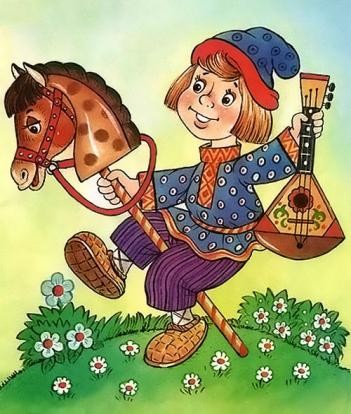 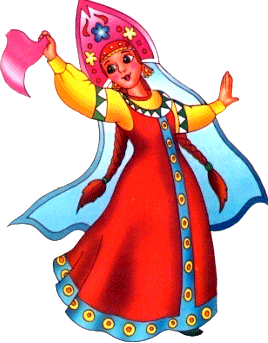 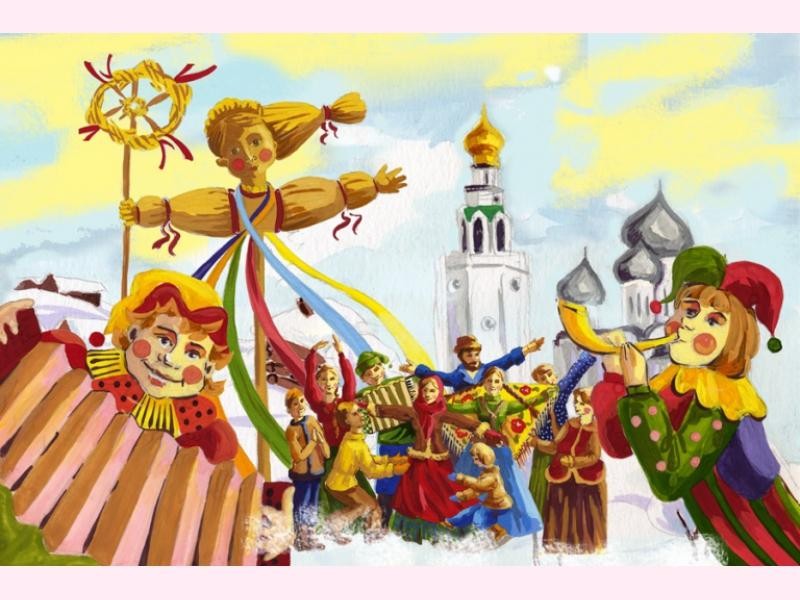 Традиционные и обрядовые праздникиТрадиционная празднично-обрядовая культура - неотъемлемый элемент народной культуры.Праздники существовали всегда, во все времена, трансформируясь по содержанию и форме, сообразуясь с духовным и эстетическим развитием общества. Они несут большую эмоциональную и воспитательную нагрузку, обеспечивая передачу традиций из поколения в поколение.Первый вид обрядов возник на почве земледельческого быта, ввиду чего их иногда называют «аграрными». Второй вид связан с биолого-социальным развитием человека и отражает основные фазы в его жизни (три формы обрядности: рождение, свадьба и похороны).Русские народные игрыНародные игры вызывают активность мысли, способствуют расширению кругозора, уточнению представлений об окружающем мире. Кроме того, они совершенствуют все психические процессы – внимание, память, воображение, мышление, а в дальнейшем влияют и на самосознание.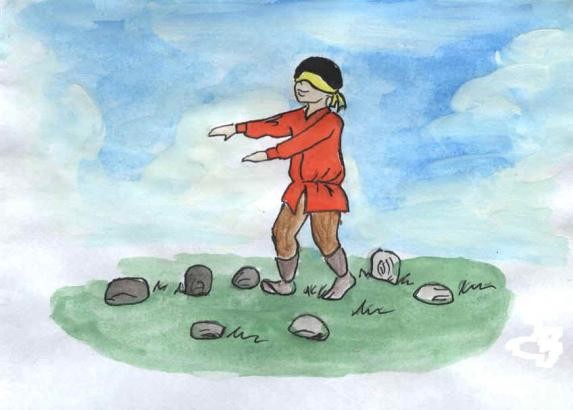 Русское народное искусствоНарод проявлял свои творческие устремления и способности лишь в создании предметов, необходимых в труде и быту. Однако в этом мире утилитарных вещей отражалась духовная жизнь народа, его понимание окружающего мира – красоты, природы, людей и др.Рассматривая народное искусство как основу национальной культуры, считается очень важным знакомство с ним детей.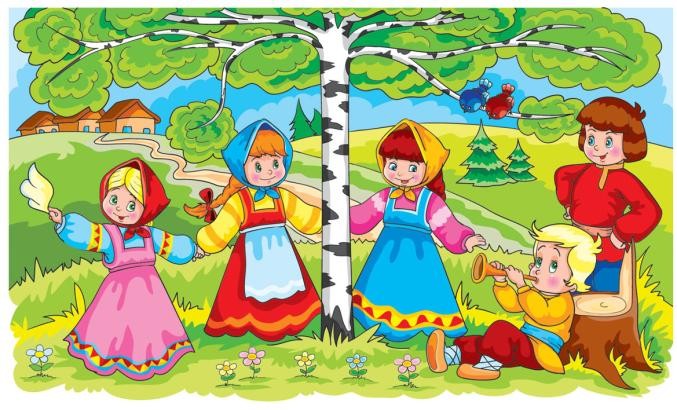 431600, Республика Мордовия, п.Ромоданово, ул.Московская, д27Телефон:(83438) 2-90-12, 2-42-22Эл. Почта: elenka7121980@yandex.ru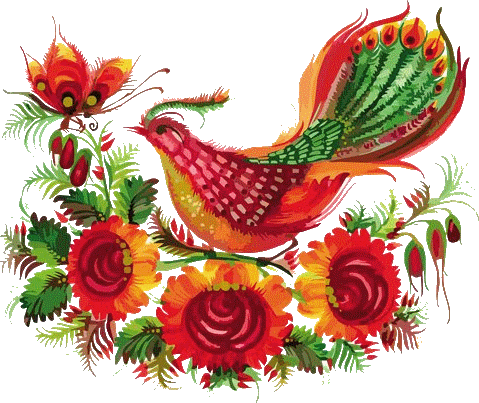 МБДОУ «Ромодановский детский сад комбинированного вида»п.РомодановоРеспублика Мордовия«Традиции русского народа»Народная культура – это многовековой концентрированный опыт народа,материализованный в предметахискусства, труда и быта: это традиции, обряды, обычаи, верования; это мировоззренческие, нравственные иэстетические ценности, определяющие лицо нации, ее самобытность,уникальность, ее социальную и духовную особенность.Русские народные традиции можно подразделить на несколькоприоритетных направлений:Создание атмосферы национального быта.Традиционные и обрядовые праздники.Русский народный фольклор (сказки, песни, частушки,пестушки, пословицы, поговорки и т.п.)Русское народное искусство.Русские народные игрыАвтор: Лашина Е.А.2021год